Načo sú nám dátaPracovný listEG: vypracovaný PL mi pošlite na email.  Texty vypíšte červenou farbou. SkúmanieRozpracovanieĎalšie odkazy:BigDataMapyGoogle premávkaGoogle info z OS AndroidDoprava v Berlíne v reálnom časeMapa internetu 2011Perpetual Ocean 2005 - 2007Úloha 1Pomocou nástroja Google Trends (https://trends.google.com/trends/) preskúmajte tému pizza od roku 2004 až doteraz na celom svete.Aký je celkový trend?    rastúci – klesajúci – viac-menej stabilnýV ktorých troch krajinách bol najväčší záujem o túto tému?   ___________________________________________________Aký bol najčastejší používaný dopyt? _____________________Porovnajte výsledky s témou hamburger.Aký je celkový trend?    rastúci – klesajúci – viac-menej stabilnýV ktorých troch krajinách bol najväčší záujem o túto tému?   ___________________________________________________Aký bol najčastejší používaný dopyt? _____________________Porovnajte výsledky pre obe témy, avšak len na Slovensku.Aký je celkový trend v porovnaní s celým svetom?V ktorej časti Slovenska je najvyhľadávanejšia téma pizza? ________________V akej súvislosti najčastejšie vyhľadávajú Slováci tému pizza? _________________________________V ktorej časti Slovenska je najvyhľadávanejšia téma hamburger? ________________V akej súvislosti najčastejšie vyhľadávajú Slováci tému hamburger? ____________________________ Úloha 2Pomocou nástroja SocialMention (http://www.socialmention.com/) preskúmajte nasledovné obchodné značky vo videách a doplňte tabuľku:Zvoľte si jednu z týchto značiek a preskúmajte ju aj pomocou nástroja Social Searcher (https://www.social-searcher.com) – po ukončení vyhľadávania kliknite na tlačidlo  (nájdete ho vpravona úvodnom banneri so základným prehľadom výsledkov) a pomocou záložky SENTIMENT porovnajte, aké sú reakcie na rôznych sociálnych sieťach – sú rovnaké alebo niekde sa výsledky výraznejšie líšia?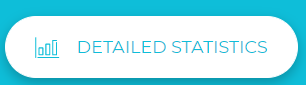 Úloha 3Otvorte súbor pizza.xlxs v tabuľkovom kalkulátore. Na stránke Databasic.io (databasic.io) zvoľte mástroj Connect the Dots a kliknite na voľbu Upload a file, pomocou ktorej nahrajte na analýzu súbor pizza.xlxs. Vytvorte sieťový graf kliknutím na tlačidlo Graph: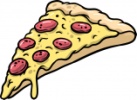 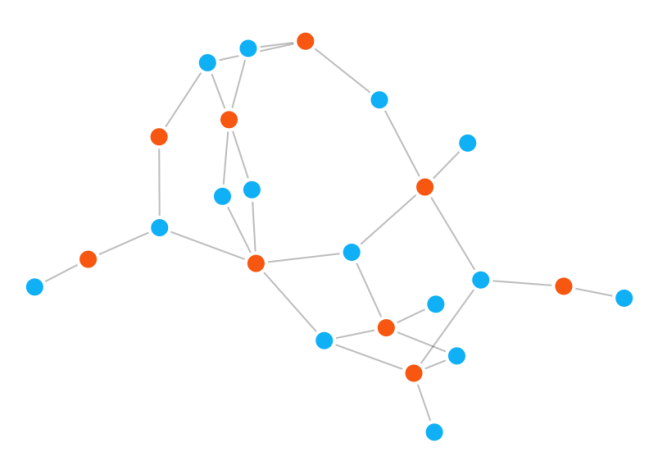 Graf pozostáva z uzlov a hrán, ktorými sú poprepájané. Zistite, čo predstavujú uzly vyfarbené:            červenou farbou (__________________)             modrou farbou (__________________)Vedľa grafu máte tabuľku – zistite ktorý uzol je v nej s najvyšším stupňom (angl. degree) a čo predstavuje tento uzol (tzv. spojovateľ alebo angl. connector): ________________________________Nájdite a vyznačte v grafe uzol, ktorý predstavuje tohto najlepšieho spojovateľa!Skóre v stĺpci centrality označuje do akej miery je ten-ktorý uzol spojovateľom, t.j. ako rýchlo je možné cez tento uzol sa spojiť s ostatnými uzlami v sieti. Niektoré uzly majú nulové skóre v stĺpci centrality – nájdite a vyznačte ich v grafe! Čo majú spoločné? _____________________________________V hornej časti grafu zvoľte možnosť color by community – graf sa rozpadne na menšie, farebne odlíšené časti, tzv. komunity. Koľko komunít je v grafe? ____________________Preskúmajte červenú komunitu – čo ju spája? _____________________________________Preskúmajte zelenú komunitu – čo ju spája? ____________________________________Nájdite v grafe uzol predstavujúci Miša – pravdepodobne si objednáva stále tú istú pizzu. Vedeli by ste mu pomocou grafu navrhnúť/odporučiť, ktorú ďalšiu pizzu by mal vyskúšať? _____________________Nájdite v grafe uzol predstavujúci Evku – ktorú ďalšiu pizzu by ste jej odporučili? ___________________Vložte do pôvodného súboru pizza.xlxs ďalší záznam Evke, ktorá vyskúšala a obľúbila si jednu z navrhovaných pízz. Vytvorte v novom okne prehliadača nový graf a porovnajte komunity – došlo k zmene? _____________Vložte do pôvodného súboru nového respondenta Tomáša, ktorý ako jediný obľubuje pizzu Carbonara. Odhadnite, ako sa zmení graf a overte svoj predpoklad vytvorením nového grafu!